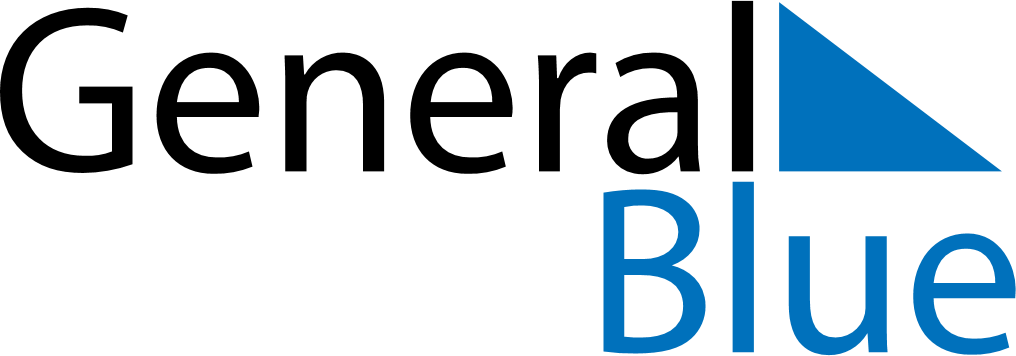 2021202120212021202120212021TogoTogoTogoTogoTogoTogoTogoJanuaryJanuaryJanuaryJanuaryJanuaryJanuaryJanuaryFebruaryFebruaryFebruaryFebruaryFebruaryFebruaryFebruaryMarchMarchMarchMarchMarchMarchMarchMTWTFSSMTWTFSSMTWTFSS123123456712345674567891089101112131489101112131411121314151617151617181920211516171819202118192021222324222324252627282223242526272825262728293031293031AprilAprilAprilAprilAprilAprilAprilMayMayMayMayMayMayMayJuneJuneJuneJuneJuneJuneJuneMTWTFSSMTWTFSSMTWTFSS12341212345656789101134567897891011121312131415161718101112131415161415161718192019202122232425171819202122232122232425262726272829302425262728293028293031JulyJulyJulyJulyJulyJulyJulyAugustAugustAugustAugustAugustAugustAugustSeptemberSeptemberSeptemberSeptemberSeptemberSeptemberSeptemberMTWTFSSMTWTFSSMTWTFSS1234112345567891011234567867891011121213141516171891011121314151314151617181919202122232425161718192021222021222324252626272829303123242526272829272829303031OctoberOctoberOctoberOctoberOctoberOctoberOctoberNovemberNovemberNovemberNovemberNovemberNovemberNovemberDecemberDecemberDecemberDecemberDecemberDecemberDecemberMTWTFSSMTWTFSSMTWTFSS12312345671234545678910891011121314678910111211121314151617151617181920211314151617181918192021222324222324252627282021222324252625262728293031293027282930312021 Holidays for Togo2021 Holidays for Togo2021 Holidays for TogoJan 1	New Year’s DayJan 13	Liberation DayApr 5	Easter MondayApr 27	Independence DayMay 1	Labour DayMay 13	Ascension DayMay 14	End of Ramadan (Eid al-Fitr)May 24	Whit MondayJun 21	Day of the MartyrsJul 21	Feast of the Sacrifice (Eid al-Adha)Aug 15	AssumptionOct 19	Birthday of Muhammad (Mawlid)Nov 1	All Saints’ DayDec 25	Christmas Day